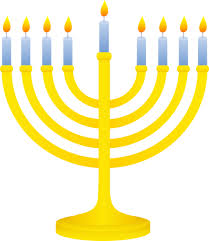 Учениците од 7 и 8 одделение од основното училиште „Петар Поп Арсов“ од Скопје  оваа учебна година работеа на нов CENTROPA проект. Имено, тие изработија изложба на тема: Историјата на Евреите во Македонија. Изложбата беше отворена на 7ми март 2014 во Кинотеката на Република Македонија, по повод комеморација на денот на депортацијата на Евреите од Македонија - 11ти Март 1943 година. Овој свечен настан беше проследен со пригодна програма и проекција на филм, изработен исто така од учениците од ова основно училиште.  Материјалот за изложбата се изработуваше во периодот септември 2013 – фебруари 2014 год. Во изработката на учествуваа 30 учениците од 7 и 8 одделение. Активностите за подготовката на изложбата се реализираа во рамките на програмата за слободни ученички активности, при што се беше реализирана интегрирана настава по следните предмети:а) Историјаб) Англиски јазик в) Македонски јазик и литератураг) Етика во религиите/Запознавање со религиитед) Ликовно образование ѓ) Музичко образованиее) Tехничко образование Изложбениот материјал беше резултат на однапред планирани активности согласно планот и програмата за работа на ученичките клубови и секции. Активностите од програмата можеме да ги распределиме во повеќе категории и тоа:Истражување и собирање на податоци преку користење на онлајна базата на податоци на CENTROPA, пребарување на информаци на релевантни страни интернет, читање на текстови од учебници, енциклопедии и слично. Гледање  на едукативните филмови на Центропа и нивна примена за реализација на настава по историја и англиски јазикПосета на локации и институции во градот кои се поврзани со историјата, религијата, културата и традицијата на Евреите од Македонија. Изработка на Power Point презентации поврзани со историјата, традицијата и културата на Евреите од МакедонијаСоставување на есеи (текстови) кои се однесуваат на историјата, традицијата, религијата и културата на Евреите од Македонија. При реализацијата на активностите учениците беа поделени во 5 групи со тоа што секоја група работеше  на определена тема. На тој начин беа изработени 5 панели:Група 1: Доаѓањето на Евреите на БалканотГрупа 2: Еврејската религија, култура и традиција Група 3: Втората светска војна и холокаустот во светотГрупа 4: Втората светска војна и холокаустот во МакедонијаГрупа 5: Еврејската Заедница во Република Македонија денес        Работа во групитеГрупната работа подразбира добро обмислен распоред на задолженија за секој член. При изработката на панелите за изложбата задолженијата во групите беа распределени на следниот начин: Одговорен за составување на текст на македонски јазикОдговорен за правење/барање на фотографииОдговорен за пишување/преведување на текст на англиски јазикОдговорен за визуелен изглед на панелот - распоред на текст и фотографии, илустрација, цртежОдговорен за електронска обработка на податоци (печатење, сортирање и чување на податоци во комјутер, препраќање на документи и сл.)Во рамките на секоја група назначен е ученик за лидер и наставник координатор на работењето на групата. Исто така, секоја група го определи фокусот на истражувањето зависно од темата на секоја од групите.  Група/Панел 1Тема: Населувањето на Евреите на БалканотНаставник координатор: Наташа Стефановска, наставник по историјаФокус на истражувањето:Кога дошле Евреите на Балканот?Како дошле Евреите на Балканот?Интеграција на настава по предметите: Историја, Англиски јазик, Македонски јазик, Ликовно ОбразованиеГрупа/Панел 2Тема: Еврејска религија, култура и традицијаНаставник координатор: Мирослав Најдовски, наставник по етика на религиите                                               Даниела Штерјова, наставник по англиски јазикФокус на истражувањето:Еврејската религија – јудаизамЕврејските празнициИнтеграција на наставата по предметите: Етика во религиите, англиски јазик, македонски јазик и ликовно образованиеГрупа/Панел 3Тема: Втората Светска Војна и холокаустот во светотНаставник координатор: Мирјана Николовска, наставник по историјаФокус на истражувањето:Историските услови во Европа пред започнувањето на Втората Светска ВојнаВтората Светска Војна и холокаустот на Евреите во ЕвропаИнтеграција на наставата по предметите: Историја, англиски јазик, македонски јазик и ликовно образование.Група/Панел 4Тема: Втората Светска Војна во Македонија и холокаустот на македонските ЕвреиНаставник координатор: Мирјана Николовска, наставник по историјаФокус на истражувањето: Македонија пред започнувањето на Втората Светска ВојнаВтората Светска Војна во МакедонијаХолокаустот на Евреите од МакедонијаИнтеграција на предметите: Историја, англиски јазик, македонски јазик и ликовно образованиеГрупа/Панел 5Тема: Еврејската Заедница во Република Македонија денес  Наставник координатор: Даниела Штерјова, наставник по англиски јазикФокус на истражувањето:Евреите од Македонија по завршувањето на Втората Светска ВојнаЕврејската Заедница во Република Македонија денесМеморијалниот Центар на Холокаустот на Евреите од МакедонијаИнтегрирање на наставата по предметите: Историја, англиски јазик, македонски јазик и етика во религиите Група 6Тема: Изработка на макета на синагогаНаставник координатор: Марија Таневска, наставник по македонски јазикФокус на истражувањето:Градба/изглед на синагогаИнтеграција на наставата по предметите: Етика во религиите, техничко образованиеПанел 7, 8 и 9Покрај работата на учениците во групи за изработка на панелите, тие во периодот септември-фебруари составуваа литературни и ликовни творби на дадената тема. Истите беа изложени на дополнителни 3 панели.